Dnes sa naučíme násobiť desatinné čísla prirodzenými číslami 2, 3. 4, 5.Najskôr si zopakujeme násobilku čísla.Vyskúšaj sa!Doplň násobky č. 2:
 2	.	6	.	.	12	.	.	18	.Doplň násobky č.1:	.	3	.	.	.	.	8	.	10Doplň násobky č, 3:3 	.	.	12	.	18	.	.	27	.Vypočítaj:  4  . 2		5 . 1		14 : 2		10 : 1		3 . 3		15 : 35 . 2		3 . 1		18 : 2		8 : 1		5 . 3		21 : 38 . 2		10 . 1		8 : 2		4 : 1		6  . 3		18 : 310 . 2		7 . 1		4 : 2		9 : 1		7 . 3		27 : 3Násobenie číslo 0Zopakujeme si násobky čísla  0 , potom ich odpíš do zošita: 1.0=0		2.0=0		3.0=0		4.0=0		5.0=0		6.0=0		7.0=0		8.0=8		9.0=0		10.0=0		Zapamätaj si : Nulou nikdy nedelíme !!!!!Vypočítaj:5.0		4.09.0		10.08.0		7.06.0		1.0Vyhľadaj násobky  čísla 3 :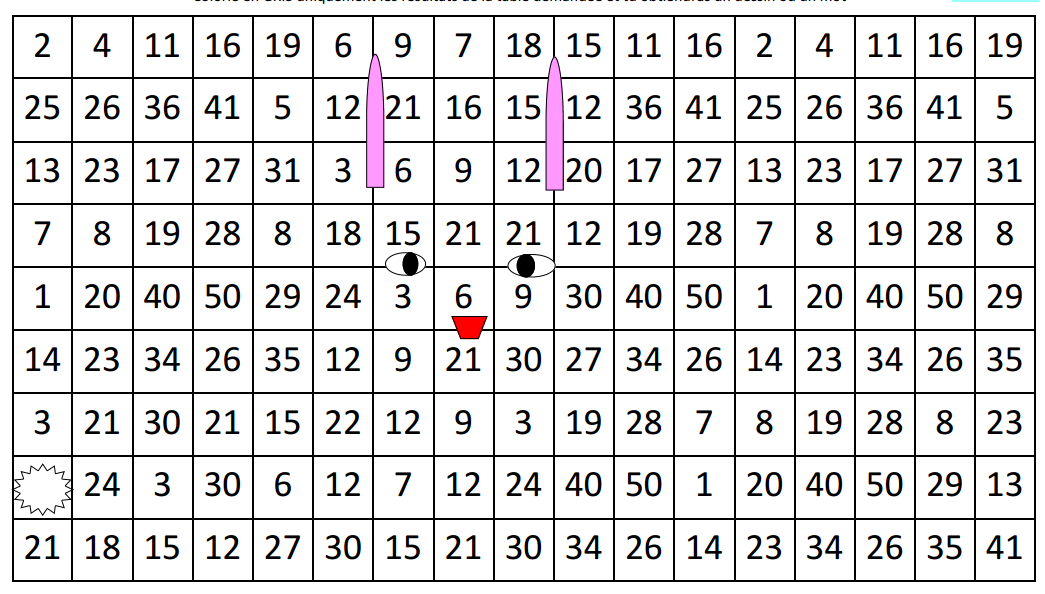 Nájdi a vyfarbi okienka s násobkami čísla 2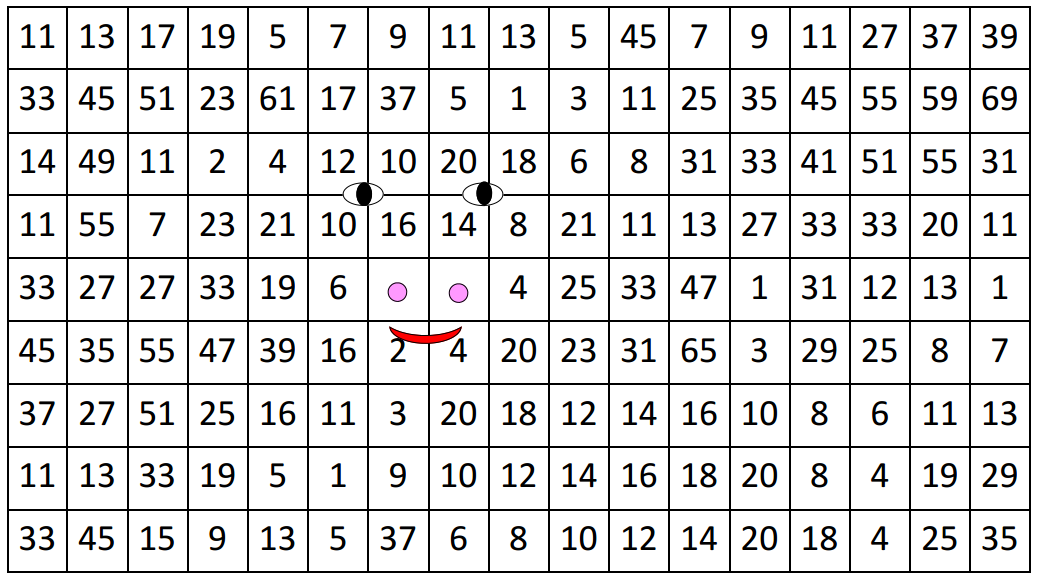 Nájdi a vyfarbi okienka s násobkami čísla 3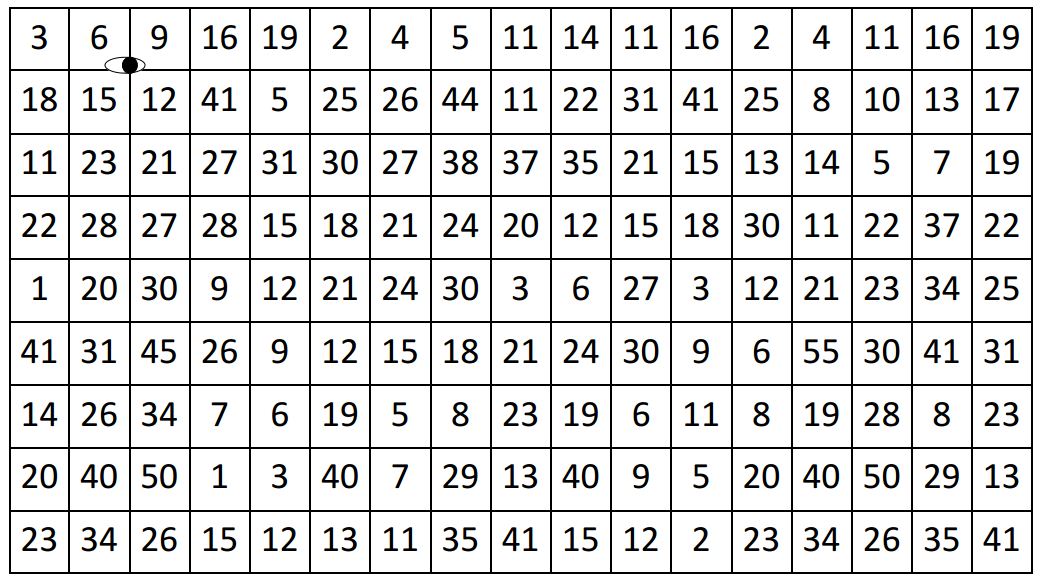 Verím, že spolu zvládneme aj násobky čísla 4Napíš a zopakuj si  násobky čísla 4:4,8,12,16,20,24,28,32,36,40Prepíš násobilku do zošita:1.4=4				4:4=12.4=8				8:4=23.4=12			12:4=34.4=16			16:4=45.4=20			20:4=56.4-24			24:4=67.4=28			28:4=78.4=32			32:4=89.4=36			36:4=910.4=40			40.4=101.Napíš číselný rad od 0 do 40. Farebne vyznač násobky čísla 4:0,1,2,3,4,5,6,................2. Vynásobte:3.4			8.4			16:4			18:45.4			2.4			20:4			4:49.4			4.4			12:4			36:410.4			0.4			8:4			32:4Jedno auto má 4 kolesá. Koľko kolies  bude mať 9 áut? Urob zápis a vypočítaj.Na slávnosti recitovalo 8 žiakov. Každý žiak bol odmenený 4 sladkosťami. Koľko sladkostí mali deti spolu? Urob zápis a vypočítaj.Nájdi a vyfarbi okienka s násobkami čísla 4Nájdi a vyfarbi okienka s násobkami čísla 4Verím, že spolu zvládneme aj násobky čísla 5Napíš a zopakuj si  násobky čísla 5:5,10,15,20,25,30,35,40,45,50Prepíš násobilku do zošita:1.5=5				5:5=12.5=10			10:5=23.5=15			15:5=34.5=20			20:5=45.5=25			25:5=56.5-30			30:5=67.5=35			35:5=78.5=40			40:5=89.5=45			45:5=910.5=50			50:5=101.Napíš číselný rad od 0 do 50. Farebne vyznač násobky čísla 5:0,1,2,3,4,5,6,................2. Vynásobte:3.5			8.5			15:5			50:55.5			2.5			20:5			5:59.5			4.5			45:5			30:510.5			0.5			35:5			25:5Jedna ruka má 5 prstov. Koľko prstov  bude mať 9 rúk? Urob zápis a vypočítaj.Na slávnosti recitovalo 9 žiakov. Každý žiak bol odmenený 5 sladkosťami. Koľko sladkostí mali deti spolu? Urob zápis a vypočítaj.Nájdi a vyfarbi okienka s násobkami čísla 5Nájdi a vyfarbi okienka s násobkami čísla 5Oprav chyby:5.5=26		7.5=35		2.5=11		9.5=4825:5=5		50:5=11		35:5=8		45:5=9A môžeme ísť na nové učivoPostup:Príklad opíšeme.Čísla vynásobíme ako prirodzené čísla.Vo výsledku ( súčine) oddelíme desatinnou čiarkou sprava doľava toľko desatinných miest, koľko ich má desatinné číslo.Príklad:Vynásobte číslom 2 desatinné čísla 0,4 , 1,9  a 2,35:0,4		1,9		2,35.  2		.  2		.    20,8		3,8		4,30Vynásobte číslom 3 desatinné čísla 0,4,  1,9  a 2,35:0,4		1,9		2,35.  3		.  3		.    31,2		5,7		7,05Vynásobte, výsledky skontrolujte v tabuľke výsledkov:0,9	0,4	0,6	1,8	2,5	0,2	6,4	7,9	1,23	1,01	8,34	1,49	.  2	.  2	.   2	.  2	.   2	.  2	.   2	.  2	.    2	.     2	.     2	.    2V cestovnom balení ovocného džúsu je 0,2 l tekutiny. Koľko litrov tekutiny je v 2 a v 3 džúsoch.Zápis:.....................................................................................................................................................Výpočet:Odpoveď: ................................................................................A teraz budete pracovať s knihou str. 102/ cv.1b a str.103/cv.40,41,21,80,85,012,815,83,62,0216,682,982,46